ლოტი #8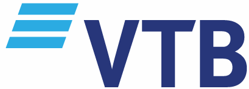  
VDI ტექნოლოგიის დანერგვა

ინტერნეტში წვდომასაინსტალაციო სამუშაოები:მწარმოებლის მიერ რეკომენდებული კონფიგურაციით მაღალი მდგრადობის VDI კლასტერის აწყობა და კონფიგურაცია.VDI ტექნოლოგიის გამოყენებით ბანკის მომხმარებლებისთვის ინტერნეტ წვდომისთვის ტერმინელების აწყობადაშორებული ადმინისტრირება
საინსტალაციო სამუშაოები:მწარმოებლის მიერ რეკომენდებული კონფიგურაციით მაღალი მდგრადობის VDI კლასტერის აწყობა და კონფიგურაცია.VDI ტექნოლოგიის გამოყენებით ბანკის ადმინისტრატორებისთვის დაშორებული ადმინისტრირების ტერმინელების აწყობა.საკვალიფიკაციო მოთხოვნები:კომპანიას უნდა ქონდეს მსგავს პროექტებში მონაწილეობის გამოცდილებაკომპანიამ უნდა წარმოადგინოს MAF (მწარმოებლის ავტორიზაციის ფორმა)პროექტის დასრულების ვადაა 2020 წლის დეკემბერი მწარმოებელი დასახელება / აღწერილობაქარხნული ნომერი   რაოდენობა CitrixCSS Select Citrix Virtual Apps and Desktops Advanced Edition - x1 User/Device License 5 Years4034303-E3300CitrixCitrix Virtual Apps and Desktops Advanced Edition - x1 User/Device License3013057-E3300CitrixCSS Select Citrix ADC VPX 200 Mbps Advanced Edition 5 Years4034474-E32CitrixCitrix ADC VPX 200 Mbps Advanced Edition3013078-E32მწარმოებელი  დასახელება / აღწერილობაქარხნული ნომერი   რაოდენობა CitrixCSS Select Citrix Virtual Apps and Desktops Advanced Edition - x1 User/Device License 5 Years4034303-E380CitrixCitrix Virtual Apps and Desktops Advanced Edition - x1 User/Device License3013057-E380CitrixCSS Select Citrix ADC VPX 200 Mbps Advanced Edition 5 Years4034474-E32CitrixCitrix ADC VPX 200 Mbps Advanced Edition3013078-E32